A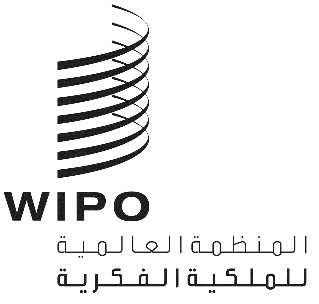 PCT/WG/12/5الأصل: بالإنكليزيةالتاريخ: 23 أبريل 2019معاهدة التعاون بشأن البراءاتالفريق العاملالدورة الثانية عشرةجنيف، من 11 إلى 14 يونيو 2019التنسيق في مجال تدريب فاحصي البراءاتوثيقة من إعداد المكتب الدوليالملخصتقدم هذه الوثيقة تقريرًا مرحليًا عن تطوير إطار للكفاءات التقنية لفائدة القائمين على الفحص الموضوعي للبراءات، ونظام لإدارة التعلم، وذلك بناءً على الاقتراح الذي عرضه الفريق العامل خلال دورته العاشرة بشأن تحسين التنسيق بين المكاتب المستفيدة والمانحة فيما يخص تدريب القائمين على الفحص الموضوعي للبراءات.مقدمةناقش الفريق العامل لمعاهدة التعاون بشأن البراءات في دورته العاشرة التي عُقدت في جنيف من 8 إلى 12 مايو 2017 اقتراحاً بشأن تحسين التنسيق في مجال تدريب فاحصي البراءات (الوثيقة PCT/WG/10/9). ولخصت الفقرة 10 من الوثيقة أوجه القصور في الدعم الذي تقدمه المكاتب المانحة حاليا لتدريب فاحصي البراءات في البلدان النامية. وأبرزت أوجه القصور المذكورة ضرورة تحسين التنسيق الذي من شأنه أن يهدف إلى التأكد من اكتساب فاحصي البراءات الفرادى جميع الكفاءات المطلوبة وفقا لوصف وظائفهم، وأن يتوافق طلب الأفراد أو المؤسسات مع عرض المكاتب المانحة، وأن تُتقفى المشاركة في أنشطة التدريب وتقييم التعلم، وأن تُنتهز فرص التدريب بكفاءة، وأن يُجرى رصد وتقييم للتنسيق في مجال التدريب بين المستفيدين والمانحين. ولبلوغ هذه الأهداف، اقترحت الفقرة 12 من الوثيقة استخدام أطر الكفاءة، التي من شأنها أن تكون شاملة ومفصّلة بما فيه الكفاية لتُمكّن مما يلي:تحديد المكاتب لنماذج الكفاءات الفردية المتكيفة مع وصف الوظيفة الخاص بالفاحص الفرد ومع سياسة الفحص التي يتبعها المكتب عن طريق اختيار الكفاءات المناسبة من الإطار العام؛إبلاغ المكاتب الجهات المانحة باحتياجات التدريب (الفردية أو المؤسسية) في مجال الكفاءات الخاصة من أجل تمكين المانحين من الاستجابة للاحتياجات التدريبية على نحو أكثر تحديدا؛وصف المانحين لمحتوى أنشطة التدريب وتحديد الشروط المسبقة للمشاركة فيما يخص الكفاءات الواجب توفرها؛تدريب القائمين أو المشرفين على تقييم وتسجيل ما تعلّمه المتدرب الفرد وتحديد الثغرات التدريبية التي يعاني منها؛تدريب القائمين أو المشرفين على تتبع وتقييم الكفاءات التي اكتسبها فرادى الفاحصين من خلال مشاركتهم في أنشطة التدريب؛تدريب المنظمين أو المشرفين على تخصيص فرص التدريب على نحو أكثر فعالية من خلال مراعاة الثغرات السابقة على مستوى التعلم والتدريب الفردي للمرشحين من ناحية، ومضمون أنشطة التدريب والشروط المسبقة للمشاركة من ناحية أخرى؛تقديم الخدمات إلى المكاتب التي تجري فحصا موضوعيا بذاتها وبصورة منتظمة وإلى المكاتب ذات القدرات المحدودة في الفحص.ومن أجل تيسير عملية تنسيق تدريب فاحصي البراءات، اقترحت الوثيقة PCT/WG/10/9 أيضاً وضع نظام لإدارة التعلم يدعم إدارة تدريب فاحصي البراءات من الأفراد أو الجماعات وتتبعه وإعداد تقارير بشأنه، وذلك على النحو المبّين في الفقرتين 15 و 16 من الوثيقة.وقدم المكتب الدولي في الدورة الحادية العشرة للفريق العامل لمعاهدة البراءات المعقودة بجنيف من 18 إلى 22 يونيو 2018 تقريراً مرحلياً عن وضع إطار الكفاءة ونظام إدارة التعلم (الوثيقة PCT/WG/11/17).وتقدم الفقرات من 216 إلى 220 من تقرير الدورة الحادية عشرة للفريق العامل لمعاهدة البراءات (الوثيقة PCT/WG/11/25) تفاصيل عن المناقشات المتعلقة بالوثيقة PCT/WG/11/17. وأشار المكتب الدولي إلى أنه سيقدم تقريرا عن التقدم المحرز في وضع إطار الكفاءة ونظام إدارة التعلم إلى الفريق العامل خلال دورته في عام 2019.التقرير المرحلييجري حاليا وضع إطار عام متعلق بالكفاءات التقنية لفائدة فاحصي البراءات في سياق مشروع لتحسين تدريب الفاحصين الذي ترعاه الجهات المانحة، والذي ينفذه مكتب الويبو الإقليمي لآسيا والمحيط الهادئ. ويتطلع المشروع نفسه أيضا إلى وضع نظام لإدارة التعلم ونشره. وقدّم المكتب الدولي تفاصيل هذا المشروع في حدث جانبي أثناء الدورة العاشرة للفريق العامل (انظر الوثيقة PCT/WG/10/PRESENTATION/EXAMINER TRAINING)و في حدث جانبي أثناء الدورة الحادية عشرة للفريق العامل (انظر الوثيقة PCT/WG/11/PRESENTATION/CBT_MANAGEMENT_TOOLS).وكجزء من المشروع،  أُحدث موقع إلكتروني لاختبار نظام إدارة التعلم وذلك لإبداء بعض وظائف هذا النظام، وهو ما يسمح تحديدا بما يلي: مشاهدة وتعديل أطر الكفاءة؛وتسجيل المستخدمين (بأدوار مختلفة، مثل المتدربين/المدربين/المديرين)؛ووضع خطط تعليمة لفرادى المستخدمين من حيث الكفاءات؛ووصف أنشطة التعلم من حيث الكفاءات؛وتتبع المشاركة في أنشطة التعلم؛وتقييم نجاح التعلم من حيث كفاءات الأفراد والمجموعات؛والتقييم الذاتي لنشاط التعلم السابق/الماضي؛ ورفع التقارير إلى المديرين. ويمكن لأي مكتب مهتم النفاذ إلى الموقع الإلكتروني بسهولة (https://icblm.moodlecloud.com). ويمكن منح مجموعة متنوعة من الأدوار/الأذونات للمستخدمين، والتي تمكنهم من مشاهدة المحتوى واختبار الوظائف وفقًا للدور/الإذن الممنوح لهم، مثل مشروع الإطار العام المتعلق بالكفاءات التقنية ومشروع الإطار المخصص المتعلق بالكفاءات التقنية. ويعكف المكتب الدولي أيضًا على إحداث موقع محلي، ليستخدمه المكتب الإقليمي لآسيا والمحيط الهادئ، حيث يضم مجموعة واسعة من الوظائف/المكونات الإضافية، ولم يتم إعداده بعد ويشتغل حاليا كخادم وبالتالي لا يمكن للمستخدمين النفاذ إليه عبر الإنترنت. ويعد كلا الموقعين لنظام إدارة التعلم بمثابة تكوينات لنظام إدارة التعلم مفتوح المصدر على منصة Moodle بموجب ترخيص GNU العام المتاح مجانا. ويستخدم نظام إدارة التعلم أيضًا لتطوير وتعديل إطار الكفاءات التقنية لفاحصي البراءات، والذي يضم حاليًا حوالي 450 مدخلا منظم بطريقة هرمية في 13 مجالًا مختلفًا من مجالات التعلم (الإطار القانوني والمؤسسي الدولي؛ الإطار القانوني والمؤسسي الوطني؛ معلومات البراءات؛ تصنيف البراءات؛ الفحص الموضوعي العام؛ الفحص الموضوعي الخاص بالتكنولوجيا؛ منهجيات البحث العامة؛ منهجيات البحث الخاصة بالتكنولوجيا؛ قواعد البيانات وأدوات البحث في التقنية الصناعية السابقة؛ تقاسم العمل؛ المهام الإجرائية لملاحقة البراءة قضائيا؛ فحص الإجراءات الشكلية؛ مجالات مختلفة). وفي أدنى مستوى هرمي، يضم إطار الكفاءة مهارات وعناصر معرفية خاصة، والتي حُددت لتيسير عملية تقييم مدى نجاح التعلم بعد المشاركة في نشاط تدريبي محدد، فضلاً عن تقييم البراعة العامة للفاحصين فيما يخص كفاءات معينة، بغض النظر عن مشاركتهم في نشاط تدريبي محدد.ويضم إطار الكفاءة كفاءات تقنية عامة التي تنطبق على فاحصي البراءات من أي اختصاص، وكذلك الكفاءات المخصصة التي تنطبق على اختصاص معين وتعتمد على الإطار القانوني الوطني (في مجال "الإطار القانوني والمؤسسي الوطني"). وجرى ربط الكفاءات بالمبادئ التوجيهية الرسمية قدر الإمكان، مثل دليل التصنيف الدولي للبراءات أو المبادئ التوجيهية للبحث الدولي والفحص التمهيدي الدولي لمعاهدة البراءات. ومع ذلك، لا يزال تطوير إطار الكفاءة جارياً، على اعتبار أنه يتطلب، في بعض المجالات، مثل "منهجيات البحث الخاصة بالتكنولوجيا"، مساهمات من الخبراء التقنيين. وعلاوة على ذلك، يُتوقع تحسين إطار الكفاءة بمجرد تطبيقه لوصف محتوى التعلم من حيث الكفاءات واستخدامه لإجراء التقييمات. ويمكن الاطلاع على الحالة الراهنة لإطار الكفاءة في الموقع الإلكتروني المذكور أعلاه المُحدث لاختباره (انظر الفقرة 7 أعلاه؛ وستتاح بيانات اعتماد تسجيل الدخول في دورة الفريق العامل).وكجزء من المشروع، دخل المكتب الدولي في تعاون مع مكتب الملكية الفكرية في الفلبين  لتطوير موقع مخصص لنظام إدارة التعلم جرى تكييفه مع الهيكل التنظيمي لمكتب الملكية الفكرية في الفلبين وإجراءات التدريب والتقييم فيه (https://ipophl.moodlecloud.com). ويهدف التعاون أيضا إلى تطوير مجموعة فرعية من الكفاءات المخصصة التي تتماشى مع الإطار القانوني للفلبين. وبالإضافة إلى ذلك، وعلى عكس وضع النظام العام لإدارة التعلم، فإن هذا إنشاء هذا الموقع الإلكتروني المخصص يتطلع أيضًا إلى إدراج محتوى التعلم الإلكتروني القائم الذي سبق لمكتب الملكية الفكرية في الفلبين استخدامه لتدريب فاحصي البراءات، ومواصلة تطوير هذا المحتوى وتقنيات التقييم المعنية لتتبع وتقييم نجاح التعلم من حيث من الكفاءات.ودعمت خدمات المتعاقدين الفرديين التي يتيحها فاحصو البراءات ذوو الخبرة التابعون لمؤسسة الملكية الفكرية في ماليزيا ومكتب الملكية الفكرية في الفلبين التطوير المذكور أعلاه. ومن المزمع التعاقد مع مكتب مهتم آخر ثالث في منطقة آسيا والمحيط الهادئ يقدم خدمة من هذا النوع وذلك من من أجل إضفاء المزيد من التطوير على إطار الكفاءة وكذلك اختبار تطبيقه على نحو خاص لوصف محتوى التعلم، على سبيل المثال موارد التعلم الإلكتروني المناسبة لفاحصي البراءات (انظر أيضا الوثيقة PCT/WG/12/6 للاطلاع على الدراسة الاستقصائية لتدريب فاحصي البراءات والوثيقة PCT/WG/11/PRESENTATION/E-LEARNING للاطلاع على مجموعة من موارد التعلم الإلكتروني).وسيدلي المكتب الدولي بعرض شفهي للمستجدّات بشأن تطوير نظام إدارة التعلم وإطار الكفاءة في الدورة الحالية للفريق العامل. كما سيقدم المكتب الدولي عرضا مفصلا ًعن التقدم المحرز صوب تطوير هذه الأدوات والتعاون مع مكتب الملكية الفكرية في الفلبين لتطوير هذه الأدوات خصيصا لتلبية احتياجات مكاتب الملكية الفكرية من خلال حدث جانبي أثناء الدورة الحالية للفريق العامل.الإبلاغ عن التطوراتسيقدم المكتب الدولي تقريرا عن التقدم المحرز في وضع إطار الكفاءة وفي نظام إدارة التعلم إلى الفريق العامل في دورته لعام 2020.إن الفريق العامل مدعو إلى الإحاطة علما بمضمون هذه الوثيقة.[نهاية الوثيقة]